Resoluciones #165 - #184Resoluciones #165 - #184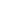 